Республиканская профилактическая акция «Дом без насилия» (5 – 9 апреля 2021 года) Что для вас означает слово семья? 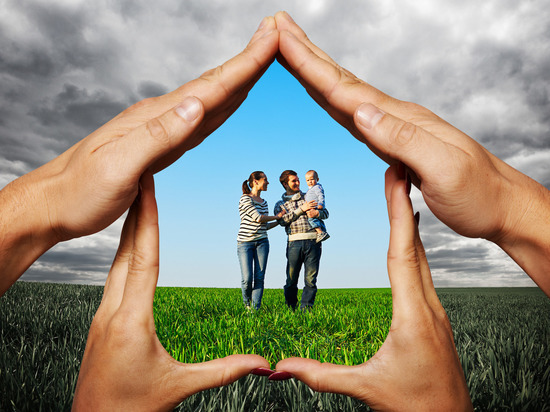 Думаю, это понятие вам очень знакомо. Семья – это дом, в котором живут мама и папа, их ребенок – близкие друг другу люди. Это общие ценности и традиции, общие интересы и взаимопомощь, любовь и верность – вот из чего строится фундамент семейного счастья. Так исторически сложилось, что все мы рождаемся в семье, а когда вырастаем и становимся самостоятельными, мы создаем свою собственную. Так устроен человек.Тем не менее, есть то, что нас различает – семьи бываю разные: полные и гармоничные и неполные и деструктивные…Разные семьи имеют разные характеры, как люди. Если человек, как личность, определяет свою жизнь, исходя из своих жизненных приоритетов, то и семья, как комплекс, состоящий из отдельных личностей, взаимосвязанных между собой родственными и эмоциональными отношениями, строит свое настоящее и будущее, основываясь на собственных ценностях. Таким образом, формирование личности начинается именно в семье: семейные ценности прививают нужные навыки для гармоничного развития целостной натуры.Понятие деструктивной семьи – домашнее насилие – является распространенным явлением во всем мире. Оно несет в себе угрозу для будущих поколений. Дети, растущие в такой семье, перенимают такую негативную модель поведения, в будущем, и в свою собственную.Насилие в семье порождает и ряд таких социальных проблем, как рост числа разводов и неполных семей, что ведет к детской безнадзорности и правонарушениям.Основные виды домашнего насилия:Физическое насилие – прямое или косвенное воздействие на жертву с целью причинения физического вреда, выражающееся в нанесении увечий, тяжелых телесных повреждений, побоях, пинках, шлепках, толчках, пощечинах, бросании объектов и т. п.Сексуальное насилие – насильственные действия, при которых человека силой, угрозой или обманом принуждают вопреки его желанию к какой-либо форме сексуальных отношений.Психологическое – нанесение вреда психологическому здоровью человека, проявляющееся в оскорблениях, запугивании, угрозах, шантаже, контроле и т. п.Экономическое насилие – материальное давление, которое может проявляться в запрете работать или обучаться, лишении финансовой поддержки, полном контроле над расходами.Медицинское насилие – халатность и несвоевременность, проявленные при выдаче лекарств, намеренная передозировка лекарственного препарата либо, наоборот, умышленный отказ больному в получении необходимого лекарства.Таким образом, все виды насилия между собой взаимосвязаны. Если в семье агрессор практикует физические виды насилия, безусловно, это причиняет и сильнейшую душевную травму. Экономическое насилие строится зачастую на манипулировании и контроле. За сексуальным насилием обычно стоят физические травмы и последствия. Как правило, сложно представить ситуацию, где агрессор применяет  только лишь один вид насилия, зачастую жертвы страдают от одновременного проявления различных его видов.В целях минимизации тяжких последствий бытового насилия и вовлечения широких слоев населения в оказание помощи и содействия государственным органам в решении проблем семейного неблагополучия Министерство здравоохранения Республики Беларусь проводит ежегодно республиканскую профилактическая акцию «Дом без насилия!».Куда Вы можете обратиться за помощью?С 5 по 9 апреля с 10-00 до 12-00 по тел. 8 (0232)33-57-29 на базе отдела общественного здоровья государственного учреждения «Гомельский областной центр гигиены, эпидемиологии и общественного здоровья» будет организована прямая линия, на ваши вопросы ответит психолог. Также на базе учреждения «Гомельская областная клиническая психиатрическая больница» с 10-00 до 12-00 по тел. 8(0232)31-92-33 – прямая линия с участием заместителя главного врача по медицинской части Кунцевича Михаила Георгиевича.